В структуре методических разработок урока можно использовать  различные  интересные приёмы.   В ходе апробирования  данных инновационных приёмов  у обучающихся  повышается интерес к учебным предметам,  личностная самооценка, появляется  потребность к самостоятельному изучению и даже  созданию дополнительных  материалов. А не этого ли требует ФГОС, а не это ли УУД?                          УУД                          УУД         ПриёмУчебный предметПример                   Личностные*развиваем доброжелательность, доверие, внимание, формируем мотивацию * Развиваем умение осознавать ответственность за произнесённое слово (нравственно-этическая ориентация)Нетрадиционные формы представления материалов( у меня стихи)Деление на группы 1. ОРКСЭ2. Русский язык3.Литературное чтение4. Окр. Мир5. Технология6. ИЗО7 математика(на примере математики)Прежде, чем урок начатьНадо з……….е сказать.Когда здороваюсь, друзья,Здоровья Вам желаю я!Слово здравствуйте простоеНо в нём таится смысла много.(на примере Литературного чтения)Предлагает мысленно разделиться на 2 группы: тех, кто прочитал книгу, и тех, кто по какой – либо причине  ее не прочитал.МетапредметныеПознавательные*Развиваем умения:     ориентироваться в своей системе знаний: самостоятельно предполагать, какая информация нужна для решения учебной задачи.    ПОНЯТИЕ/      ТЕРМИН1.ОРКСЭ2. Русский язык3.Литературное чтение4. Окр. Мир5. Технология6. ИЗО7. Математика(на примере Литературного чтения)Предлагаю начать беседу со слова ДРУЖБА.-  Как вы понимаете это слово? - Какой смысл вы вкладываете в это понятие? - О какой дружбе поразмышляем?МетапредметныеПознавательные* Развиваем умения:     добывать новые знания: извлекать информацию, представленную в разных формах (текст, таблица, схема, иллюстрация и др.); перерабатывать полученную информацию: сравнивать и группировать математические факты и объекты* Развиваем умение осознанно строить высказывание в устной  и письменной форме * Развиваем умение выбирать  наиболее эффективные способы решения задач в зависимости от конкретных условий*рефлексия способов и условий действия, контроль и оценка процесса и результатов деятельности;*Таблицы, схемы, диаграммы, планы местности, ребусы, иллюстрации* сюжетные и разноуровневые маршрутные листы *КЛИШЕ( читают текст со слайда, а затем заполняют дырки в тексте карточки)*ПАРЫ СМЕННОГО СОСТАВА( игра « Пчёлки и цветы»)*пазл математический,  КластерНезаконченные предложения1.ОРКСЭ2. Русский язык3.Литературное чтение4. Окр. Мир5. Технология6. ИЗО7. Математика1.ОРКСЭ2. Русский язык3.Литературное чтение4. Окр. Мир5. Технология6. ИЗО7. МатематикаЛитературное чтениеМатематика(на примере математики)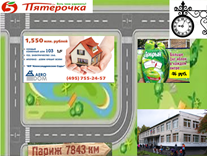 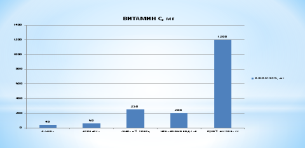 ( на примере окр. мира)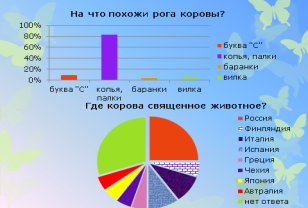 ( на примере математике)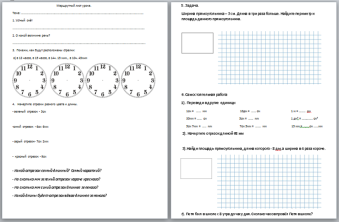 ( на примере Литер. Чт.)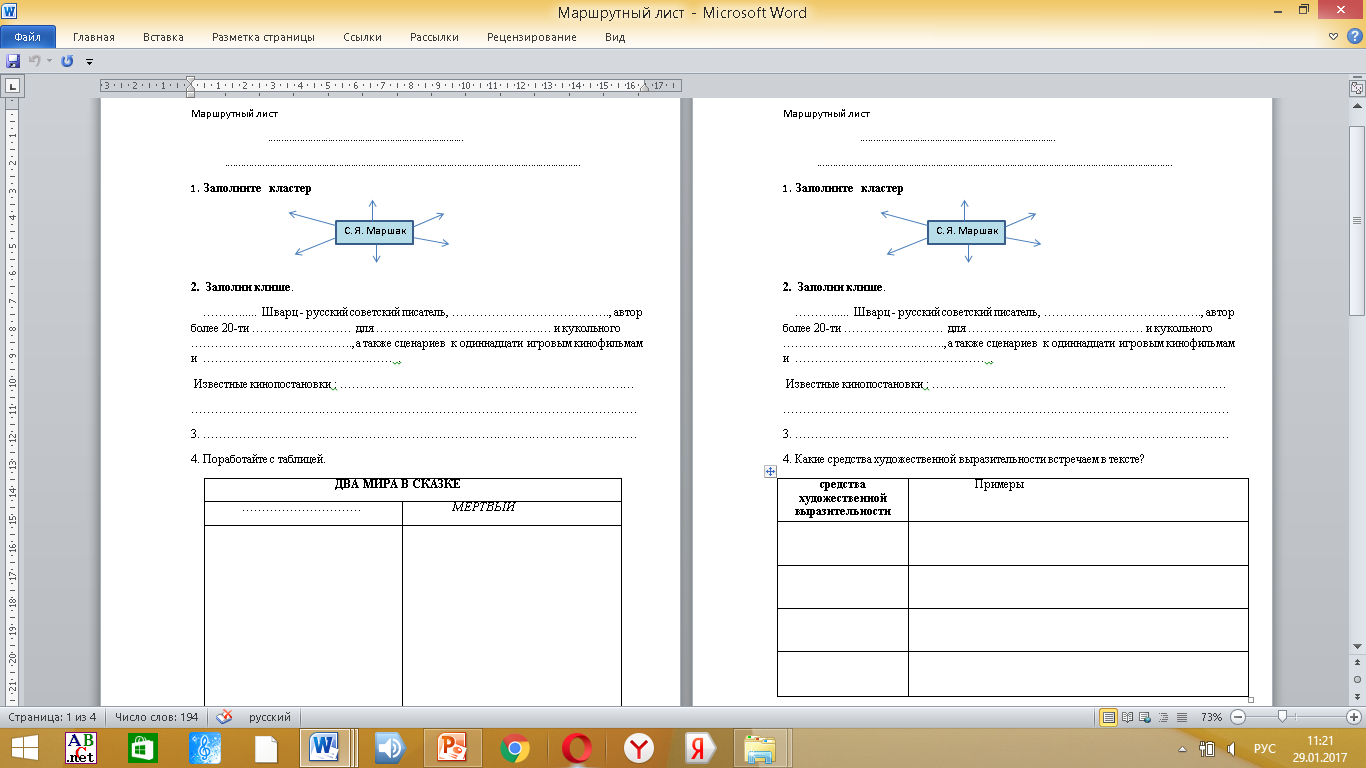 Самый частый приём при знакомстве с автором на уроке литературного чтения.Идёт хорошо на математике, но есть недостаток: подготовка требует много времени.Задачи.Пазлы, где прочту и не прочту слова. 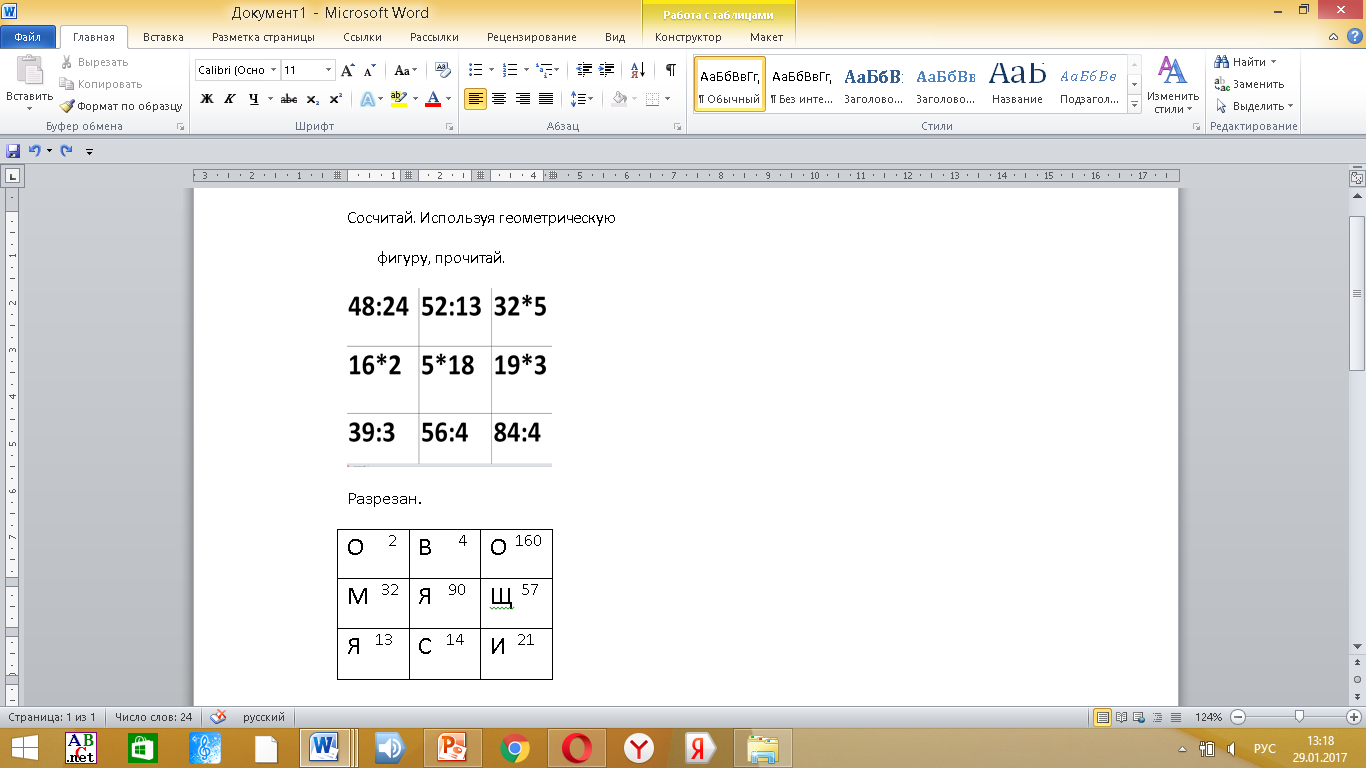 Надеюсь, Вы не заскучали?А что задумали в начале,Нам удалось осуществить?А, может, есть за что хвалитьСебя, соседа и подругу.Понятно всё? Иль было туго?Составим кластер мы, используя ребят,Сюда врагов здоровью мы отправим,Ну, а друзья пусть встанут в этот ряд.               Здоровье       друзья              врагиПонятно было ….Интересно ……Мне трудновато …..Если честно,Мне ещё надо разбирать ……,Ведь мало, что смог осознать.Регулятивные*Уважение к учителю и сверстникам.Самоопределение. Самооценка готовности к уроку. * умение высказывать предположения на основе наблюдений над словом, исходя из этого,  сформулировать  тему, проблему урока, цели, пути её решения.  . * Учиться работать по плану, сверяя свои действия с целью, корректировать свою деятельность;*Учиться ставить цель*Соотносить цели и результаты своей деятельности, определять степень успешности работы*Нетрадиционные формы представления материалов( у меня стихи)*ТЕРМИН*ФРАЗА*картинный план*Кто этот человек?* Что в чёрном ящике?*Дистанционные  формы обучения,  например:  « говорящая голова»1.ОРКСЭ2. Русский язык3.Литературное чтение4. Окр. мир5. Технология6. ИЗО7. Математика1.ОРКСЭ2. Русский язык3.Литературное чтение4. Окр. мир5. Технология6. ИЗО7. Математика( на примере окр. мира)Здесь собрались ни в первый разЧтоб о Петре продолжить сказУрок нам прошлый показалКак Петр царём российским стал.(На примере русского языка)         ЗДРАВСТВУЙТЕ 1.Какое историческое значение скрыто в нем? Как появилось это слово?2.Какие исторически родственные слова можно подобрать к этому слову?( на примере окр мира)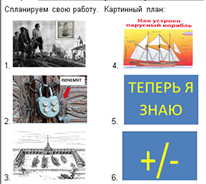 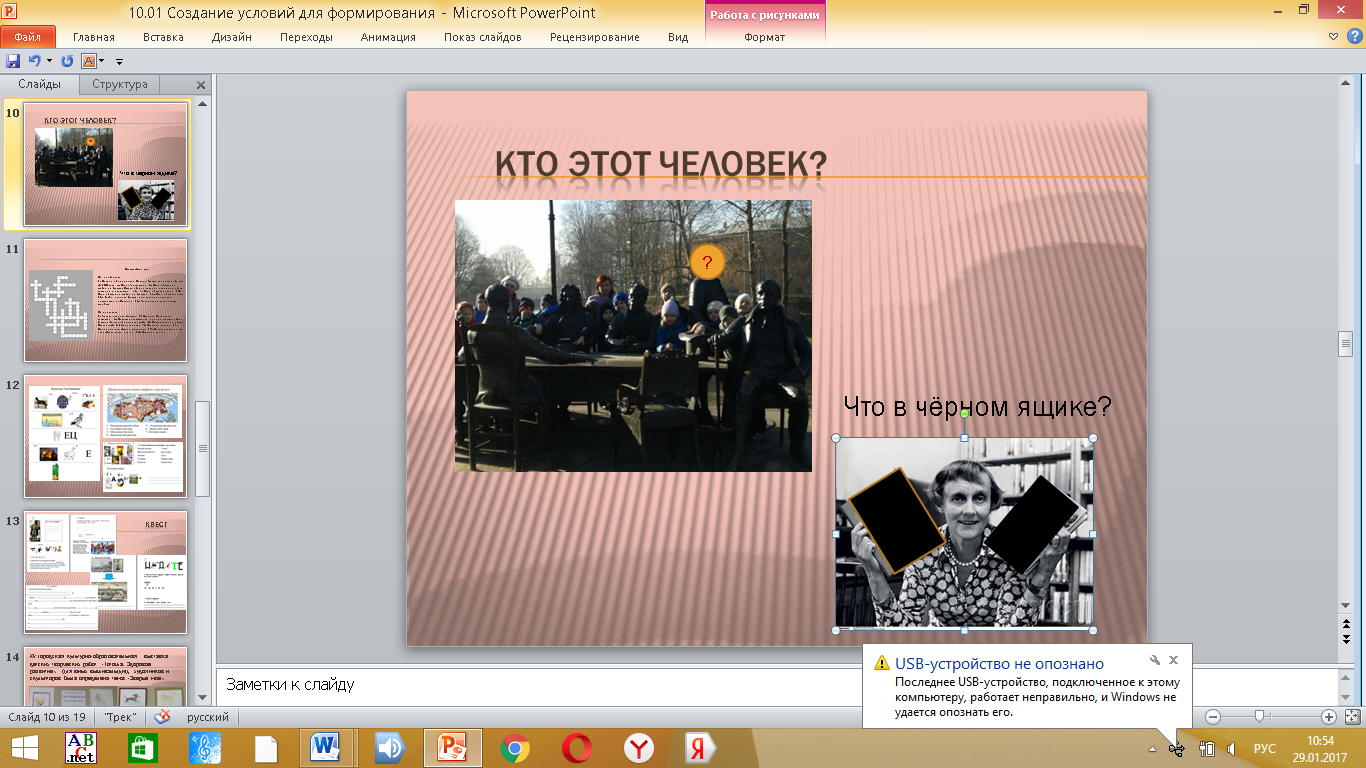                                      Коммуникативные*взаимодействия; сотрудничество в поиске и сборе информации* разрешение конфликтов — выявление, идентификация проблемы, поиск и оценка альтернативных способов разрешение конфликта, принятие решения и его реализация;* управление поведением партнера — контроль, коррекция, оценка действий партнера;* Строить речевое высказывание в соответствии с поставленными задачами.КЛИШЕОБСУДИТЕ,ДОКАЖИТЕОТВЕРГАЕШЬ-ПРЕДЛАГАЙ  и АРГУМЕНТИРУЙЗагадки (свои), пословицыприметы( на примере окр. Мира)1. Помогите досказать  сказку.19  3   10  18 30  появилась на свет маленьким ………………. и побежала на ……………….., который светил над  ………….-озером. Долго ли, коротко ль бежала  ……….., но преградил ей дорогу …………….. . Испугалась, заметалась  …………….., вильнула  влево и ушла в ………………- озеро( Л………….).(Свирь появилась на свет маленьким зайчиком и побежала на месяц, который светил над Ильмень-озером. Долго ли, коротко ль бежала  реченька, но преградил ей дорогу серый волк. Испугалась, заметалась Свирь, вильнула  влево и ушла в Нево-озеро ( Ладожское).1. Он первый здесь увидел свет.    Кричат все: «Краше судна нет!»   Фрегат красив! Конечно, он   Для Балтии побед рождён.   Сам Пётр быть должен                             капитаном,   Но задержался и не смог   Под парусами в судне этом   Доплыть до Невских берегов. (  «Штандарт», 28.04. 1703)2. Как хороша эта  галера!   Её сам Петр вел по Свири.   И этим смелым капитанам   Гордились наши моряки.      ( Галера «Святой Пётр», 6.09. 1703)